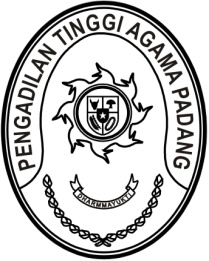 Nomor     	:	W3-A/           /KP.05.2/1/2022 	 Januari 2022Lampiran	:	-Perihal	:	Keterangan Sisa Cuti Tahunan		a.n. Irsyadi, S.Ag., M.Ag.Yth.Ketua Pengadilan Tinggi Agama JambiAssalamu’alaikum, Wr. Wb.	Yang bertanda tangan di bawah ini Ketua Pengadilan Tinggi Agama Padang dengan ini menerangkan bahwa saudara: N a m a	: Irsyadi, S.Ag., M.Ag.N I P			: 197007021996031005Pangkat/Gol	: Pembina Utama Muda (IV/c)Jabatan	: Sekretaris Selama bertugas di Pengadilan Tinggi Agama Padang yang bersangkutan masih memiliki sisa cuti sebagai berikut :1. Cuti tahunan tahun 2021 sebanyak 11 (sebelas) hari kerja;2. Cuti tahunan tahun 2022 sebanyak 12 (dua belas) hari kerja.Demikianlah surat keterangan ini dibuat untuk dapat dipergunakan sebagaimana mestinya.WassalamKetua,Zein Ahsan